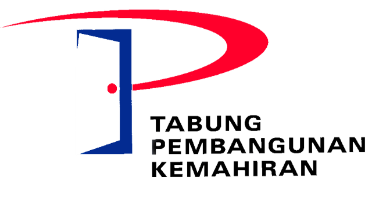 BORANG PERMOHONAN PEMBIAYAAN LATIHAN KEMAHIRAN PROGRAM DANA WIBAWA(Sila baca syarat permohonan dan arahan dengan teliti sebelum mengisi borang ini)SYARAT-SYARAT PERMOHONANSYARAT-SYARAT PERMOHONANSYARAT-SYARAT PERMOHONANSYARAT-SYARAT PERMOHONANWarganegara Malaysia.Warganegara Malaysia.Warganegara Malaysia.Berumur di antara 15 hingga 55 tahun pada tahun permohonan.Berumur di antara 15 hingga 55 tahun pada tahun permohonan.Berumur di antara 15 hingga 55 tahun pada tahun permohonan.Mengikuti program latihan Persijilan Kemahiran Malaysia (PKM) sepenuh masa atau separuh masa pada satu-satu masa yang diluluskan oleh Perbadanan.Mengikuti program latihan Persijilan Kemahiran Malaysia (PKM) sepenuh masa atau separuh masa pada satu-satu masa yang diluluskan oleh Perbadanan.Mengikuti program latihan Persijilan Kemahiran Malaysia (PKM) sepenuh masa atau separuh masa pada satu-satu masa yang diluluskan oleh Perbadanan.Mengikuti latihan di Penyedia Latihan yang diluluskan oleh PTPK.Mengikuti latihan di Penyedia Latihan yang diluluskan oleh PTPK.Mengikuti latihan di Penyedia Latihan yang diluluskan oleh PTPK.Telah disahkan berdaftar dengan Jabatan Pembangunan Kemahiran (JPK) untuk menjalani latihan berkenaan dalam tempoh yang ditetapkan.Telah disahkan berdaftar dengan Jabatan Pembangunan Kemahiran (JPK) untuk menjalani latihan berkenaan dalam tempoh yang ditetapkan.Telah disahkan berdaftar dengan Jabatan Pembangunan Kemahiran (JPK) untuk menjalani latihan berkenaan dalam tempoh yang ditetapkan.Mempunyai tahap kesihatan yang membolehkan mengikuti program latihan.Mempunyai tahap kesihatan yang membolehkan mengikuti program latihan.Mempunyai tahap kesihatan yang membolehkan mengikuti program latihan.Pelatih tidak mempunyai sebarang tunggakan dalam pinjaman PTPK terdahulu atau telah mendapat kelulusan penangguhan bayaran balik pinjaman PTPK.Pelatih tidak mempunyai sebarang tunggakan dalam pinjaman PTPK terdahulu atau telah mendapat kelulusan penangguhan bayaran balik pinjaman PTPK.Pelatih tidak mempunyai sebarang tunggakan dalam pinjaman PTPK terdahulu atau telah mendapat kelulusan penangguhan bayaran balik pinjaman PTPK.Tidak mendapat mana-mana pembiayaan / bantuan kewangan dalam bentuk geran daripada Perbadanan atau daripada mana-mana institusi kewangan semasa mengikuti latihan.Tidak mendapat mana-mana pembiayaan / bantuan kewangan dalam bentuk geran daripada Perbadanan atau daripada mana-mana institusi kewangan semasa mengikuti latihan.Tidak mendapat mana-mana pembiayaan / bantuan kewangan dalam bentuk geran daripada Perbadanan atau daripada mana-mana institusi kewangan semasa mengikuti latihan.Pelatih bukanlah daripada pelajar lepasan sekolah atau pelajar universiti yang masih menuntut atau sedang menjalani latihan industri dalam tempoh latihan.Pelatih bukanlah daripada pelajar lepasan sekolah atau pelajar universiti yang masih menuntut atau sedang menjalani latihan industri dalam tempoh latihan.Pelatih bukanlah daripada pelajar lepasan sekolah atau pelajar universiti yang masih menuntut atau sedang menjalani latihan industri dalam tempoh latihan.Pembiayaan layak diberikan kepada pelatih sekali sahaja bagi setiap Skim.Pembiayaan layak diberikan kepada pelatih sekali sahaja bagi setiap Skim.Pembiayaan layak diberikan kepada pelatih sekali sahaja bagi setiap Skim.ARAHANARAHANARAHANARAHANLampirkan satu salinan dokumen berikut bersama-sama borang permohonan ini dan tandakan () dalam kotak berkenaanLampirkan satu salinan dokumen berikut bersama-sama borang permohonan ini dan tandakan () dalam kotak berkenaanLampirkan satu salinan dokumen berikut bersama-sama borang permohonan ini dan tandakan () dalam kotak berkenaanSalinan Kad Pengenalan Pemohon.Surat Setuju Terima Tawaran Pembiayaan (Lampiran A) yang telah ditandatangani oleh pelatih dan Penyedia Latihan.Salinan Surat Tawaran Kemasukan ke Penyedia Latihan yang mengandungi struktur Yuran dan Program Latihan.Salinan Borang Pengesahan Pendaftaran Calon PKM (JPK/T1002) bagi TAHAP SEMASA dan salinan Resit Rasmi Bayaran Pendaftaran – PKM  atau slip penugasan atau slip pendaftaran calon PPTBorang Kebenaran/ Keizinan Pembayaran Yuran Latihan Terus Ke Akaun Bank Penyedia Latihan.Permohonan hendaklah dikemukakan melalui Penyedia Latihan masing-masing kepada Perbadanan.Permohonan hendaklah dikemukakan melalui Penyedia Latihan masing-masing kepada Perbadanan.Permohonan hendaklah dikemukakan melalui Penyedia Latihan masing-masing kepada Perbadanan.MAKLUMANMAKLUMANMAKLUMANMAKLUMANJumlah pembiayaan mengikut program / kursus dan tahap latihan kemahiran yang diikuti di Penyedia Latihan.Jumlah pembiayaan mengikut program / kursus dan tahap latihan kemahiran yang diikuti di Penyedia Latihan.Jumlah pembiayaan mengikut program / kursus dan tahap latihan kemahiran yang diikuti di Penyedia Latihan.Perbadanan tidak akan memproses mana-mana permohonan yang tidak lengkap.Perbadanan tidak akan memproses mana-mana permohonan yang tidak lengkap.Perbadanan tidak akan memproses mana-mana permohonan yang tidak lengkap.Pastikan semua dokumen yang diminta disertakan bersama-sama permohonan ini.  Sila semak senarai semak sebelum menghantar permohonan.Pastikan semua dokumen yang diminta disertakan bersama-sama permohonan ini.  Sila semak senarai semak sebelum menghantar permohonan.Pastikan semua dokumen yang diminta disertakan bersama-sama permohonan ini.  Sila semak senarai semak sebelum menghantar permohonan.BAHAGIAN A: MAKLUMAT PELATIHBAHAGIAN A: MAKLUMAT PELATIHBAHAGIAN A: MAKLUMAT PELATIHBAHAGIAN A: MAKLUMAT PELATIHBAHAGIAN A: MAKLUMAT PELATIHBAHAGIAN A: MAKLUMAT PELATIHBAHAGIAN A: MAKLUMAT PELATIHBAHAGIAN A: MAKLUMAT PELATIHBAHAGIAN A: MAKLUMAT PELATIHBAHAGIAN A: MAKLUMAT PELATIHBAHAGIAN A: MAKLUMAT PELATIHBAHAGIAN A: MAKLUMAT PELATIHBAHAGIAN A: MAKLUMAT PELATIHBAHAGIAN A: MAKLUMAT PELATIHBAHAGIAN A: MAKLUMAT PELATIHBAHAGIAN A: MAKLUMAT PELATIHBAHAGIAN A: MAKLUMAT PELATIHBAHAGIAN A: MAKLUMAT PELATIHBAHAGIAN A: MAKLUMAT PELATIHBAHAGIAN A: MAKLUMAT PELATIHBAHAGIAN A: MAKLUMAT PELATIHBAHAGIAN A: MAKLUMAT PELATIHBAHAGIAN A: MAKLUMAT PELATIHBAHAGIAN A: MAKLUMAT PELATIHNama Penuh Pelatih(mengikut kad pengenalan)Nama Penuh Pelatih(mengikut kad pengenalan)Nama Penuh Pelatih(mengikut kad pengenalan)Nama Penuh Pelatih(mengikut kad pengenalan)Gambar Pelatih(Saiz Pasport)Gambar Pelatih(Saiz Pasport)Gambar Pelatih(Saiz Pasport)Gambar Pelatih(Saiz Pasport)No. Kad PengenalanNo. Kad PengenalanNo. Kad PengenalanNo. Kad PengenalanGambar Pelatih(Saiz Pasport)Gambar Pelatih(Saiz Pasport)Gambar Pelatih(Saiz Pasport)Gambar Pelatih(Saiz Pasport)Alamat Tetap(termasuk poskod)Alamat Tetap(termasuk poskod)Alamat Tetap(termasuk poskod)Alamat Tetap(termasuk poskod)Gambar Pelatih(Saiz Pasport)Gambar Pelatih(Saiz Pasport)Gambar Pelatih(Saiz Pasport)Gambar Pelatih(Saiz Pasport)Alamat Surat-menyurat(termasuk poskod)Alamat Surat-menyurat(termasuk poskod)Alamat Surat-menyurat(termasuk poskod)Alamat Surat-menyurat(termasuk poskod)Gambar Pelatih(Saiz Pasport)Gambar Pelatih(Saiz Pasport)Gambar Pelatih(Saiz Pasport)Gambar Pelatih(Saiz Pasport)Telefon RumahTelefon RumahTelefon RumahTelefon RumahTelefon BimbitTelefon BimbitTelefon BimbitTelefon BimbitTelefon BimbitE-melE-melE-melE-melKaumKaumKaumTarikh Lahir :Tarikh Lahir :Tarikh Lahir :Tarikh Lahir :Tarikh Lahir :Jantina :Jantina :Jantina :Jantina :Jantina :Jantina :Jantina :Status  Perkahwinan :Status  Perkahwinan :Status  Perkahwinan :Status  Perkahwinan :Status  Perkahwinan :Status  Perkahwinan :Status  Perkahwinan :Status  Perkahwinan :Status  Perkahwinan :Warganegara :Warganegara :Warganegara :Muflis/Bankrap :Muflis/Bankrap :Sihat Tubuh Badan :Sihat Tubuh Badan :Sihat Tubuh Badan :Golongan Rentan :Golongan Rentan :Golongan Rentan :Golongan Rentan :Golongan Rentan :Golongan Rentan :Golongan Rentan :Mendapat Mana-Mana Pembiayaan/ Bantuan Kewangan Daripada Institusi Kewangan Lain :Mendapat Mana-Mana Pembiayaan/ Bantuan Kewangan Daripada Institusi Kewangan Lain :Mendapat Mana-Mana Pembiayaan/ Bantuan Kewangan Daripada Institusi Kewangan Lain :Mendapat Mana-Mana Pembiayaan/ Bantuan Kewangan Daripada Institusi Kewangan Lain :Mendapat Mana-Mana Pembiayaan/ Bantuan Kewangan Daripada Institusi Kewangan Lain :Mendapat Mana-Mana Pembiayaan/ Bantuan Kewangan Daripada Institusi Kewangan Lain :Mendapat Mana-Mana Pembiayaan/ Bantuan Kewangan Daripada Institusi Kewangan Lain :Mendapat Mana-Mana Pembiayaan/ Bantuan Kewangan Daripada Institusi Kewangan Lain :Mendapat Mana-Mana Pembiayaan/ Bantuan Kewangan Daripada Institusi Kewangan Lain :Mendapat Mana-Mana Pembiayaan/ Bantuan Kewangan Daripada Institusi Kewangan Lain :Mendapat Mana-Mana Pembiayaan/ Bantuan Kewangan Daripada Institusi Kewangan Lain :Mendapat Mana-Mana Pembiayaan/ Bantuan Kewangan Daripada Institusi Kewangan Lain :Nama BankNama BankNama BankNama BankNo. Akaun BankNo. Akaun BankNo. Akaun BankNo. Akaun BankBAHAGIAN B: MAKLUMAT PENYEDIA LATIHAN DAN PROGRAM LATIHAN (diisi oleh Penyedia Latihan)BAHAGIAN B: MAKLUMAT PENYEDIA LATIHAN DAN PROGRAM LATIHAN (diisi oleh Penyedia Latihan)BAHAGIAN B: MAKLUMAT PENYEDIA LATIHAN DAN PROGRAM LATIHAN (diisi oleh Penyedia Latihan)BAHAGIAN B: MAKLUMAT PENYEDIA LATIHAN DAN PROGRAM LATIHAN (diisi oleh Penyedia Latihan)BAHAGIAN B: MAKLUMAT PENYEDIA LATIHAN DAN PROGRAM LATIHAN (diisi oleh Penyedia Latihan)BAHAGIAN B: MAKLUMAT PENYEDIA LATIHAN DAN PROGRAM LATIHAN (diisi oleh Penyedia Latihan)BAHAGIAN B: MAKLUMAT PENYEDIA LATIHAN DAN PROGRAM LATIHAN (diisi oleh Penyedia Latihan)BAHAGIAN B: MAKLUMAT PENYEDIA LATIHAN DAN PROGRAM LATIHAN (diisi oleh Penyedia Latihan)BAHAGIAN B: MAKLUMAT PENYEDIA LATIHAN DAN PROGRAM LATIHAN (diisi oleh Penyedia Latihan)BAHAGIAN B: MAKLUMAT PENYEDIA LATIHAN DAN PROGRAM LATIHAN (diisi oleh Penyedia Latihan)BAHAGIAN B: MAKLUMAT PENYEDIA LATIHAN DAN PROGRAM LATIHAN (diisi oleh Penyedia Latihan)BAHAGIAN B: MAKLUMAT PENYEDIA LATIHAN DAN PROGRAM LATIHAN (diisi oleh Penyedia Latihan)BAHAGIAN B: MAKLUMAT PENYEDIA LATIHAN DAN PROGRAM LATIHAN (diisi oleh Penyedia Latihan)BAHAGIAN B: MAKLUMAT PENYEDIA LATIHAN DAN PROGRAM LATIHAN (diisi oleh Penyedia Latihan)BAHAGIAN B: MAKLUMAT PENYEDIA LATIHAN DAN PROGRAM LATIHAN (diisi oleh Penyedia Latihan)BAHAGIAN B: MAKLUMAT PENYEDIA LATIHAN DAN PROGRAM LATIHAN (diisi oleh Penyedia Latihan)BAHAGIAN B: MAKLUMAT PENYEDIA LATIHAN DAN PROGRAM LATIHAN (diisi oleh Penyedia Latihan)BAHAGIAN B: MAKLUMAT PENYEDIA LATIHAN DAN PROGRAM LATIHAN (diisi oleh Penyedia Latihan)BAHAGIAN B: MAKLUMAT PENYEDIA LATIHAN DAN PROGRAM LATIHAN (diisi oleh Penyedia Latihan)BAHAGIAN B: MAKLUMAT PENYEDIA LATIHAN DAN PROGRAM LATIHAN (diisi oleh Penyedia Latihan)BAHAGIAN B: MAKLUMAT PENYEDIA LATIHAN DAN PROGRAM LATIHAN (diisi oleh Penyedia Latihan)BAHAGIAN B: MAKLUMAT PENYEDIA LATIHAN DAN PROGRAM LATIHAN (diisi oleh Penyedia Latihan)BAHAGIAN B: MAKLUMAT PENYEDIA LATIHAN DAN PROGRAM LATIHAN (diisi oleh Penyedia Latihan)BAHAGIAN B: MAKLUMAT PENYEDIA LATIHAN DAN PROGRAM LATIHAN (diisi oleh Penyedia Latihan)Nama Penyedia LatihanNama Penyedia LatihanNama Penyedia LatihanNama Penyedia LatihanKod Penyedia LatihanKod Penyedia LatihanKod Penyedia LatihanKod Penyedia LatihanProgram Latihan Yang Dipohon Pembiayaan :Program Latihan Yang Dipohon Pembiayaan :Program Latihan Yang Dipohon Pembiayaan :Program Latihan Yang Dipohon Pembiayaan :Program Latihan Yang Dipohon Pembiayaan :Program Latihan Yang Dipohon Pembiayaan :Program Latihan Yang Dipohon Pembiayaan :Program Latihan Yang Dipohon Pembiayaan :Program Latihan Yang Dipohon Pembiayaan :Program Latihan Yang Dipohon Pembiayaan :Program Latihan Yang Dipohon Pembiayaan :Program Latihan Yang Dipohon Pembiayaan :Program Latihan Yang Dipohon Pembiayaan :Program Latihan Yang Dipohon Pembiayaan :Program Latihan Yang Dipohon Pembiayaan :Program Latihan Yang Dipohon Pembiayaan :Program Latihan Yang Dipohon Pembiayaan :Program Latihan Yang Dipohon Pembiayaan :Program Latihan Yang Dipohon Pembiayaan :Program Latihan Yang Dipohon Pembiayaan :Program Latihan Yang Dipohon Pembiayaan :Program Latihan Yang Dipohon Pembiayaan :Program Latihan Yang Dipohon Pembiayaan :Program Latihan Yang Dipohon Pembiayaan :Kod KemahiranNama Program LatihanNama Program LatihanNama Program LatihanNama Program LatihanTahap LatihanTahap LatihanTahap LatihanTahap LatihanTahap LatihanTarikh Mula LatihanTarikh Mula LatihanTarikh Mula LatihanTarikh Mula LatihanTarikh Mula LatihanTarikh Tamat LatihanTarikh Tamat LatihanTarikh Tamat LatihanTarikh Tamat LatihanYuran LatihanYuran LatihanYuran LatihanYuran LatihanRMRMRMRMJumlahJumlahJumlahJumlahJumlahJumlahJumlahJumlahJumlahJumlahJumlahJumlahJumlahJumlahJumlahJumlahJumlahJumlahJumlahRMRMRMRMBAHAGIAN C: MAKLUMAT PENEMPATAN MAJIKAN (JIKA BERKAITAN)BAHAGIAN C: MAKLUMAT PENEMPATAN MAJIKAN (JIKA BERKAITAN)BAHAGIAN C: MAKLUMAT PENEMPATAN MAJIKAN (JIKA BERKAITAN)BAHAGIAN C: MAKLUMAT PENEMPATAN MAJIKAN (JIKA BERKAITAN)BAHAGIAN C: MAKLUMAT PENEMPATAN MAJIKAN (JIKA BERKAITAN)BAHAGIAN C: MAKLUMAT PENEMPATAN MAJIKAN (JIKA BERKAITAN)BAHAGIAN C: MAKLUMAT PENEMPATAN MAJIKAN (JIKA BERKAITAN)BAHAGIAN C: MAKLUMAT PENEMPATAN MAJIKAN (JIKA BERKAITAN)BAHAGIAN C: MAKLUMAT PENEMPATAN MAJIKAN (JIKA BERKAITAN)BAHAGIAN C: MAKLUMAT PENEMPATAN MAJIKAN (JIKA BERKAITAN)BAHAGIAN C: MAKLUMAT PENEMPATAN MAJIKAN (JIKA BERKAITAN)BAHAGIAN C: MAKLUMAT PENEMPATAN MAJIKAN (JIKA BERKAITAN)BAHAGIAN C: MAKLUMAT PENEMPATAN MAJIKAN (JIKA BERKAITAN)BAHAGIAN C: MAKLUMAT PENEMPATAN MAJIKAN (JIKA BERKAITAN)BAHAGIAN C: MAKLUMAT PENEMPATAN MAJIKAN (JIKA BERKAITAN)BAHAGIAN C: MAKLUMAT PENEMPATAN MAJIKAN (JIKA BERKAITAN)BAHAGIAN C: MAKLUMAT PENEMPATAN MAJIKAN (JIKA BERKAITAN)BAHAGIAN C: MAKLUMAT PENEMPATAN MAJIKAN (JIKA BERKAITAN)BAHAGIAN C: MAKLUMAT PENEMPATAN MAJIKAN (JIKA BERKAITAN)BAHAGIAN C: MAKLUMAT PENEMPATAN MAJIKAN (JIKA BERKAITAN)BAHAGIAN C: MAKLUMAT PENEMPATAN MAJIKAN (JIKA BERKAITAN)BAHAGIAN C: MAKLUMAT PENEMPATAN MAJIKAN (JIKA BERKAITAN)BAHAGIAN C: MAKLUMAT PENEMPATAN MAJIKAN (JIKA BERKAITAN)BAHAGIAN C: MAKLUMAT PENEMPATAN MAJIKAN (JIKA BERKAITAN)Nama MajikanNama MajikanNama MajikanNama MajikanNo. SSMNo. SSMNo. SSMNo. SSMNo. SSMNama PengarahNama PengarahNama PengarahNama PengarahNo. Kad PengenalanNo. Kad PengenalanNo. Kad PengenalanNo. Kad PengenalanWarganegaraWarganegaraWarganegaraWarganegaraWarganegaraWarganegaraWarganegaraNo. TelefonNo. TelefonNo. TelefonNo. TelefonE-melE-melE-melE-melE-melE-melE-melAlamat Majikan(termasuk poskod)Alamat Majikan(termasuk poskod)Alamat Majikan(termasuk poskod)Alamat Majikan(termasuk poskod)BAHAGIAN D : MAKLUMAT KELUARGA PELATIH (IBU/ BAPA/ PENJAGA/ PASANGAN)BAHAGIAN D : MAKLUMAT KELUARGA PELATIH (IBU/ BAPA/ PENJAGA/ PASANGAN)BAHAGIAN D : MAKLUMAT KELUARGA PELATIH (IBU/ BAPA/ PENJAGA/ PASANGAN)BAHAGIAN D : MAKLUMAT KELUARGA PELATIH (IBU/ BAPA/ PENJAGA/ PASANGAN)BAHAGIAN D : MAKLUMAT KELUARGA PELATIH (IBU/ BAPA/ PENJAGA/ PASANGAN)BAHAGIAN D : MAKLUMAT KELUARGA PELATIH (IBU/ BAPA/ PENJAGA/ PASANGAN)BAHAGIAN D : MAKLUMAT KELUARGA PELATIH (IBU/ BAPA/ PENJAGA/ PASANGAN)BAHAGIAN D : MAKLUMAT KELUARGA PELATIH (IBU/ BAPA/ PENJAGA/ PASANGAN)BAHAGIAN D : MAKLUMAT KELUARGA PELATIH (IBU/ BAPA/ PENJAGA/ PASANGAN)BAHAGIAN D : MAKLUMAT KELUARGA PELATIH (IBU/ BAPA/ PENJAGA/ PASANGAN)BAHAGIAN D : MAKLUMAT KELUARGA PELATIH (IBU/ BAPA/ PENJAGA/ PASANGAN)BAHAGIAN D : MAKLUMAT KELUARGA PELATIH (IBU/ BAPA/ PENJAGA/ PASANGAN)BAHAGIAN D : MAKLUMAT KELUARGA PELATIH (IBU/ BAPA/ PENJAGA/ PASANGAN)BAHAGIAN D : MAKLUMAT KELUARGA PELATIH (IBU/ BAPA/ PENJAGA/ PASANGAN)BAHAGIAN D : MAKLUMAT KELUARGA PELATIH (IBU/ BAPA/ PENJAGA/ PASANGAN)BAHAGIAN D : MAKLUMAT KELUARGA PELATIH (IBU/ BAPA/ PENJAGA/ PASANGAN)BAHAGIAN D : MAKLUMAT KELUARGA PELATIH (IBU/ BAPA/ PENJAGA/ PASANGAN)BAHAGIAN D : MAKLUMAT KELUARGA PELATIH (IBU/ BAPA/ PENJAGA/ PASANGAN)BAHAGIAN D : MAKLUMAT KELUARGA PELATIH (IBU/ BAPA/ PENJAGA/ PASANGAN)BAHAGIAN D : MAKLUMAT KELUARGA PELATIH (IBU/ BAPA/ PENJAGA/ PASANGAN)BAHAGIAN D : MAKLUMAT KELUARGA PELATIH (IBU/ BAPA/ PENJAGA/ PASANGAN)BAHAGIAN D : MAKLUMAT KELUARGA PELATIH (IBU/ BAPA/ PENJAGA/ PASANGAN)BAHAGIAN D : MAKLUMAT KELUARGA PELATIH (IBU/ BAPA/ PENJAGA/ PASANGAN)BAHAGIAN D : MAKLUMAT KELUARGA PELATIH (IBU/ BAPA/ PENJAGA/ PASANGAN)BAHAGIAN D : MAKLUMAT KELUARGA PELATIH (IBU/ BAPA/ PENJAGA/ PASANGAN)Hubungan Pertalian Dengan PemohonHubungan Pertalian Dengan PemohonHubungan Pertalian Dengan PemohonHubungan Pertalian Dengan PemohonHubungan Pertalian Dengan PemohonHubungan Pertalian Dengan PemohonNamaNamaNamaNo. Kad PengenalanNo. Kad PengenalanNo. Kad PengenalanNo. TelefonNo. TelefonNo. TelefonNo. TelefonNo. TelefonE-melE-melE-melTarikh Lahir :Tarikh Lahir :Tarikh Lahir :Tarikh Lahir :Tarikh Lahir :Tarikh Lahir :Tarikh Lahir :Jantina :Jantina :Jantina :Jantina :Jantina :Jantina :Status  Perkahwinan :Status  Perkahwinan :Status  Perkahwinan :Status  Perkahwinan :Status  Perkahwinan :Status  Perkahwinan :Status  Perkahwinan :Status  Perkahwinan :Warganegara :Warganegara :Warganegara :Warganegara :Alamat Surat-menyurat(termasuk poskod)Alamat Surat-menyurat(termasuk poskod)Alamat Surat-menyurat(termasuk poskod)PekerjaanPekerjaanPekerjaanSektorSektorPendapatan BulananPendapatan BulananPendapatan BulananPendapatan BulananPendapatan BulananPendapatan BulananPendapatan BulananRMRMRMNama MajikanNama MajikanNama MajikanNo. TelefonNo. TelefonNo. TelefonE-melE-melE-melE-melE-melAlamat Majikan(termasuk poskod)Alamat Majikan(termasuk poskod)Alamat Majikan(termasuk poskod)BAHAGIAN E: PENGAKUAN PELATIHBAHAGIAN E: PENGAKUAN PELATIHBAHAGIAN E: PENGAKUAN PELATIHBAHAGIAN E: PENGAKUAN PELATIHBAHAGIAN E: PENGAKUAN PELATIHBAHAGIAN E: PENGAKUAN PELATIHBAHAGIAN E: PENGAKUAN PELATIHBAHAGIAN E: PENGAKUAN PELATIHBAHAGIAN E: PENGAKUAN PELATIHBAHAGIAN E: PENGAKUAN PELATIHBAHAGIAN E: PENGAKUAN PELATIHBAHAGIAN E: PENGAKUAN PELATIHBAHAGIAN E: PENGAKUAN PELATIHBAHAGIAN E: PENGAKUAN PELATIHBAHAGIAN E: PENGAKUAN PELATIHBAHAGIAN E: PENGAKUAN PELATIHBAHAGIAN E: PENGAKUAN PELATIHBAHAGIAN E: PENGAKUAN PELATIHBAHAGIAN E: PENGAKUAN PELATIHBAHAGIAN E: PENGAKUAN PELATIHBAHAGIAN E: PENGAKUAN PELATIHBAHAGIAN E: PENGAKUAN PELATIHBAHAGIAN E: PENGAKUAN PELATIHBAHAGIAN E: PENGAKUAN PELATIHBAHAGIAN E: PENGAKUAN PELATIHSaya dengan sesungguh dan sebenarnya mengaku bahawa segala maklumat yang diberikan di atas adalah benar. Sekiranya terdapat maklumat yang tidak benar, saya boleh dikenakan tindakan mengikut Seksyen 74 di bawah Akta Tabung Pembangunan Kemahiran 2004 (Akta 640).Saya dengan sesungguh dan sebenarnya mengaku bahawa segala maklumat yang diberikan di atas adalah benar. Sekiranya terdapat maklumat yang tidak benar, saya boleh dikenakan tindakan mengikut Seksyen 74 di bawah Akta Tabung Pembangunan Kemahiran 2004 (Akta 640).Saya dengan sesungguh dan sebenarnya mengaku bahawa segala maklumat yang diberikan di atas adalah benar. Sekiranya terdapat maklumat yang tidak benar, saya boleh dikenakan tindakan mengikut Seksyen 74 di bawah Akta Tabung Pembangunan Kemahiran 2004 (Akta 640).Saya dengan sesungguh dan sebenarnya mengaku bahawa segala maklumat yang diberikan di atas adalah benar. Sekiranya terdapat maklumat yang tidak benar, saya boleh dikenakan tindakan mengikut Seksyen 74 di bawah Akta Tabung Pembangunan Kemahiran 2004 (Akta 640).Saya dengan sesungguh dan sebenarnya mengaku bahawa segala maklumat yang diberikan di atas adalah benar. Sekiranya terdapat maklumat yang tidak benar, saya boleh dikenakan tindakan mengikut Seksyen 74 di bawah Akta Tabung Pembangunan Kemahiran 2004 (Akta 640).Saya dengan sesungguh dan sebenarnya mengaku bahawa segala maklumat yang diberikan di atas adalah benar. Sekiranya terdapat maklumat yang tidak benar, saya boleh dikenakan tindakan mengikut Seksyen 74 di bawah Akta Tabung Pembangunan Kemahiran 2004 (Akta 640).Saya dengan sesungguh dan sebenarnya mengaku bahawa segala maklumat yang diberikan di atas adalah benar. Sekiranya terdapat maklumat yang tidak benar, saya boleh dikenakan tindakan mengikut Seksyen 74 di bawah Akta Tabung Pembangunan Kemahiran 2004 (Akta 640).Saya dengan sesungguh dan sebenarnya mengaku bahawa segala maklumat yang diberikan di atas adalah benar. Sekiranya terdapat maklumat yang tidak benar, saya boleh dikenakan tindakan mengikut Seksyen 74 di bawah Akta Tabung Pembangunan Kemahiran 2004 (Akta 640).Saya dengan sesungguh dan sebenarnya mengaku bahawa segala maklumat yang diberikan di atas adalah benar. Sekiranya terdapat maklumat yang tidak benar, saya boleh dikenakan tindakan mengikut Seksyen 74 di bawah Akta Tabung Pembangunan Kemahiran 2004 (Akta 640).Saya dengan sesungguh dan sebenarnya mengaku bahawa segala maklumat yang diberikan di atas adalah benar. Sekiranya terdapat maklumat yang tidak benar, saya boleh dikenakan tindakan mengikut Seksyen 74 di bawah Akta Tabung Pembangunan Kemahiran 2004 (Akta 640).Saya dengan sesungguh dan sebenarnya mengaku bahawa segala maklumat yang diberikan di atas adalah benar. Sekiranya terdapat maklumat yang tidak benar, saya boleh dikenakan tindakan mengikut Seksyen 74 di bawah Akta Tabung Pembangunan Kemahiran 2004 (Akta 640).Saya dengan sesungguh dan sebenarnya mengaku bahawa segala maklumat yang diberikan di atas adalah benar. Sekiranya terdapat maklumat yang tidak benar, saya boleh dikenakan tindakan mengikut Seksyen 74 di bawah Akta Tabung Pembangunan Kemahiran 2004 (Akta 640).Saya dengan sesungguh dan sebenarnya mengaku bahawa segala maklumat yang diberikan di atas adalah benar. Sekiranya terdapat maklumat yang tidak benar, saya boleh dikenakan tindakan mengikut Seksyen 74 di bawah Akta Tabung Pembangunan Kemahiran 2004 (Akta 640).Saya dengan sesungguh dan sebenarnya mengaku bahawa segala maklumat yang diberikan di atas adalah benar. Sekiranya terdapat maklumat yang tidak benar, saya boleh dikenakan tindakan mengikut Seksyen 74 di bawah Akta Tabung Pembangunan Kemahiran 2004 (Akta 640).Saya dengan sesungguh dan sebenarnya mengaku bahawa segala maklumat yang diberikan di atas adalah benar. Sekiranya terdapat maklumat yang tidak benar, saya boleh dikenakan tindakan mengikut Seksyen 74 di bawah Akta Tabung Pembangunan Kemahiran 2004 (Akta 640).Saya dengan sesungguh dan sebenarnya mengaku bahawa segala maklumat yang diberikan di atas adalah benar. Sekiranya terdapat maklumat yang tidak benar, saya boleh dikenakan tindakan mengikut Seksyen 74 di bawah Akta Tabung Pembangunan Kemahiran 2004 (Akta 640).Saya dengan sesungguh dan sebenarnya mengaku bahawa segala maklumat yang diberikan di atas adalah benar. Sekiranya terdapat maklumat yang tidak benar, saya boleh dikenakan tindakan mengikut Seksyen 74 di bawah Akta Tabung Pembangunan Kemahiran 2004 (Akta 640).Saya dengan sesungguh dan sebenarnya mengaku bahawa segala maklumat yang diberikan di atas adalah benar. Sekiranya terdapat maklumat yang tidak benar, saya boleh dikenakan tindakan mengikut Seksyen 74 di bawah Akta Tabung Pembangunan Kemahiran 2004 (Akta 640).Saya dengan sesungguh dan sebenarnya mengaku bahawa segala maklumat yang diberikan di atas adalah benar. Sekiranya terdapat maklumat yang tidak benar, saya boleh dikenakan tindakan mengikut Seksyen 74 di bawah Akta Tabung Pembangunan Kemahiran 2004 (Akta 640).Saya dengan sesungguh dan sebenarnya mengaku bahawa segala maklumat yang diberikan di atas adalah benar. Sekiranya terdapat maklumat yang tidak benar, saya boleh dikenakan tindakan mengikut Seksyen 74 di bawah Akta Tabung Pembangunan Kemahiran 2004 (Akta 640).Saya dengan sesungguh dan sebenarnya mengaku bahawa segala maklumat yang diberikan di atas adalah benar. Sekiranya terdapat maklumat yang tidak benar, saya boleh dikenakan tindakan mengikut Seksyen 74 di bawah Akta Tabung Pembangunan Kemahiran 2004 (Akta 640).Saya dengan sesungguh dan sebenarnya mengaku bahawa segala maklumat yang diberikan di atas adalah benar. Sekiranya terdapat maklumat yang tidak benar, saya boleh dikenakan tindakan mengikut Seksyen 74 di bawah Akta Tabung Pembangunan Kemahiran 2004 (Akta 640).Saya dengan sesungguh dan sebenarnya mengaku bahawa segala maklumat yang diberikan di atas adalah benar. Sekiranya terdapat maklumat yang tidak benar, saya boleh dikenakan tindakan mengikut Seksyen 74 di bawah Akta Tabung Pembangunan Kemahiran 2004 (Akta 640).Saya dengan sesungguh dan sebenarnya mengaku bahawa segala maklumat yang diberikan di atas adalah benar. Sekiranya terdapat maklumat yang tidak benar, saya boleh dikenakan tindakan mengikut Seksyen 74 di bawah Akta Tabung Pembangunan Kemahiran 2004 (Akta 640).Saya dengan sesungguh dan sebenarnya mengaku bahawa segala maklumat yang diberikan di atas adalah benar. Sekiranya terdapat maklumat yang tidak benar, saya boleh dikenakan tindakan mengikut Seksyen 74 di bawah Akta Tabung Pembangunan Kemahiran 2004 (Akta 640).BAHAGIAN F: PENGESAHAN PENYEDIA LATIHANBAHAGIAN F: PENGESAHAN PENYEDIA LATIHANBAHAGIAN F: PENGESAHAN PENYEDIA LATIHANBAHAGIAN F: PENGESAHAN PENYEDIA LATIHANBAHAGIAN F: PENGESAHAN PENYEDIA LATIHANBAHAGIAN F: PENGESAHAN PENYEDIA LATIHANBAHAGIAN F: PENGESAHAN PENYEDIA LATIHANBAHAGIAN F: PENGESAHAN PENYEDIA LATIHANBAHAGIAN F: PENGESAHAN PENYEDIA LATIHANBAHAGIAN F: PENGESAHAN PENYEDIA LATIHANBAHAGIAN F: PENGESAHAN PENYEDIA LATIHANBAHAGIAN F: PENGESAHAN PENYEDIA LATIHANBAHAGIAN F: PENGESAHAN PENYEDIA LATIHANBAHAGIAN F: PENGESAHAN PENYEDIA LATIHANBAHAGIAN F: PENGESAHAN PENYEDIA LATIHANBAHAGIAN F: PENGESAHAN PENYEDIA LATIHANBAHAGIAN F: PENGESAHAN PENYEDIA LATIHANBAHAGIAN F: PENGESAHAN PENYEDIA LATIHANBAHAGIAN F: PENGESAHAN PENYEDIA LATIHANBAHAGIAN F: PENGESAHAN PENYEDIA LATIHANBAHAGIAN F: PENGESAHAN PENYEDIA LATIHANBAHAGIAN F: PENGESAHAN PENYEDIA LATIHANBAHAGIAN F: PENGESAHAN PENYEDIA LATIHANBAHAGIAN F: PENGESAHAN PENYEDIA LATIHANBAHAGIAN F: PENGESAHAN PENYEDIA LATIHANDengan ini disahkan bahawa semua butiran latihan di Bahagian B adalah benar. Sekiranya terdapat maklumat yang tidak benar atau melanggar mana-mana syarat yang dikenakan, Penyedia Latihan boleh dikenakan tindakan mengikut Seksyen 73 dan Seksyen 74 di bawah Akta Tabung Pembangunan Kemahiran 2004 (Akta 640).Dengan ini disahkan bahawa semua butiran latihan di Bahagian B adalah benar. Sekiranya terdapat maklumat yang tidak benar atau melanggar mana-mana syarat yang dikenakan, Penyedia Latihan boleh dikenakan tindakan mengikut Seksyen 73 dan Seksyen 74 di bawah Akta Tabung Pembangunan Kemahiran 2004 (Akta 640).Dengan ini disahkan bahawa semua butiran latihan di Bahagian B adalah benar. Sekiranya terdapat maklumat yang tidak benar atau melanggar mana-mana syarat yang dikenakan, Penyedia Latihan boleh dikenakan tindakan mengikut Seksyen 73 dan Seksyen 74 di bawah Akta Tabung Pembangunan Kemahiran 2004 (Akta 640).Dengan ini disahkan bahawa semua butiran latihan di Bahagian B adalah benar. Sekiranya terdapat maklumat yang tidak benar atau melanggar mana-mana syarat yang dikenakan, Penyedia Latihan boleh dikenakan tindakan mengikut Seksyen 73 dan Seksyen 74 di bawah Akta Tabung Pembangunan Kemahiran 2004 (Akta 640).Dengan ini disahkan bahawa semua butiran latihan di Bahagian B adalah benar. Sekiranya terdapat maklumat yang tidak benar atau melanggar mana-mana syarat yang dikenakan, Penyedia Latihan boleh dikenakan tindakan mengikut Seksyen 73 dan Seksyen 74 di bawah Akta Tabung Pembangunan Kemahiran 2004 (Akta 640).Dengan ini disahkan bahawa semua butiran latihan di Bahagian B adalah benar. Sekiranya terdapat maklumat yang tidak benar atau melanggar mana-mana syarat yang dikenakan, Penyedia Latihan boleh dikenakan tindakan mengikut Seksyen 73 dan Seksyen 74 di bawah Akta Tabung Pembangunan Kemahiran 2004 (Akta 640).Dengan ini disahkan bahawa semua butiran latihan di Bahagian B adalah benar. Sekiranya terdapat maklumat yang tidak benar atau melanggar mana-mana syarat yang dikenakan, Penyedia Latihan boleh dikenakan tindakan mengikut Seksyen 73 dan Seksyen 74 di bawah Akta Tabung Pembangunan Kemahiran 2004 (Akta 640).Dengan ini disahkan bahawa semua butiran latihan di Bahagian B adalah benar. Sekiranya terdapat maklumat yang tidak benar atau melanggar mana-mana syarat yang dikenakan, Penyedia Latihan boleh dikenakan tindakan mengikut Seksyen 73 dan Seksyen 74 di bawah Akta Tabung Pembangunan Kemahiran 2004 (Akta 640).Dengan ini disahkan bahawa semua butiran latihan di Bahagian B adalah benar. Sekiranya terdapat maklumat yang tidak benar atau melanggar mana-mana syarat yang dikenakan, Penyedia Latihan boleh dikenakan tindakan mengikut Seksyen 73 dan Seksyen 74 di bawah Akta Tabung Pembangunan Kemahiran 2004 (Akta 640).Dengan ini disahkan bahawa semua butiran latihan di Bahagian B adalah benar. Sekiranya terdapat maklumat yang tidak benar atau melanggar mana-mana syarat yang dikenakan, Penyedia Latihan boleh dikenakan tindakan mengikut Seksyen 73 dan Seksyen 74 di bawah Akta Tabung Pembangunan Kemahiran 2004 (Akta 640).Dengan ini disahkan bahawa semua butiran latihan di Bahagian B adalah benar. Sekiranya terdapat maklumat yang tidak benar atau melanggar mana-mana syarat yang dikenakan, Penyedia Latihan boleh dikenakan tindakan mengikut Seksyen 73 dan Seksyen 74 di bawah Akta Tabung Pembangunan Kemahiran 2004 (Akta 640).Dengan ini disahkan bahawa semua butiran latihan di Bahagian B adalah benar. Sekiranya terdapat maklumat yang tidak benar atau melanggar mana-mana syarat yang dikenakan, Penyedia Latihan boleh dikenakan tindakan mengikut Seksyen 73 dan Seksyen 74 di bawah Akta Tabung Pembangunan Kemahiran 2004 (Akta 640).Dengan ini disahkan bahawa semua butiran latihan di Bahagian B adalah benar. Sekiranya terdapat maklumat yang tidak benar atau melanggar mana-mana syarat yang dikenakan, Penyedia Latihan boleh dikenakan tindakan mengikut Seksyen 73 dan Seksyen 74 di bawah Akta Tabung Pembangunan Kemahiran 2004 (Akta 640).Dengan ini disahkan bahawa semua butiran latihan di Bahagian B adalah benar. Sekiranya terdapat maklumat yang tidak benar atau melanggar mana-mana syarat yang dikenakan, Penyedia Latihan boleh dikenakan tindakan mengikut Seksyen 73 dan Seksyen 74 di bawah Akta Tabung Pembangunan Kemahiran 2004 (Akta 640).Dengan ini disahkan bahawa semua butiran latihan di Bahagian B adalah benar. Sekiranya terdapat maklumat yang tidak benar atau melanggar mana-mana syarat yang dikenakan, Penyedia Latihan boleh dikenakan tindakan mengikut Seksyen 73 dan Seksyen 74 di bawah Akta Tabung Pembangunan Kemahiran 2004 (Akta 640).Dengan ini disahkan bahawa semua butiran latihan di Bahagian B adalah benar. Sekiranya terdapat maklumat yang tidak benar atau melanggar mana-mana syarat yang dikenakan, Penyedia Latihan boleh dikenakan tindakan mengikut Seksyen 73 dan Seksyen 74 di bawah Akta Tabung Pembangunan Kemahiran 2004 (Akta 640).Dengan ini disahkan bahawa semua butiran latihan di Bahagian B adalah benar. Sekiranya terdapat maklumat yang tidak benar atau melanggar mana-mana syarat yang dikenakan, Penyedia Latihan boleh dikenakan tindakan mengikut Seksyen 73 dan Seksyen 74 di bawah Akta Tabung Pembangunan Kemahiran 2004 (Akta 640).Dengan ini disahkan bahawa semua butiran latihan di Bahagian B adalah benar. Sekiranya terdapat maklumat yang tidak benar atau melanggar mana-mana syarat yang dikenakan, Penyedia Latihan boleh dikenakan tindakan mengikut Seksyen 73 dan Seksyen 74 di bawah Akta Tabung Pembangunan Kemahiran 2004 (Akta 640).Dengan ini disahkan bahawa semua butiran latihan di Bahagian B adalah benar. Sekiranya terdapat maklumat yang tidak benar atau melanggar mana-mana syarat yang dikenakan, Penyedia Latihan boleh dikenakan tindakan mengikut Seksyen 73 dan Seksyen 74 di bawah Akta Tabung Pembangunan Kemahiran 2004 (Akta 640).Dengan ini disahkan bahawa semua butiran latihan di Bahagian B adalah benar. Sekiranya terdapat maklumat yang tidak benar atau melanggar mana-mana syarat yang dikenakan, Penyedia Latihan boleh dikenakan tindakan mengikut Seksyen 73 dan Seksyen 74 di bawah Akta Tabung Pembangunan Kemahiran 2004 (Akta 640).Dengan ini disahkan bahawa semua butiran latihan di Bahagian B adalah benar. Sekiranya terdapat maklumat yang tidak benar atau melanggar mana-mana syarat yang dikenakan, Penyedia Latihan boleh dikenakan tindakan mengikut Seksyen 73 dan Seksyen 74 di bawah Akta Tabung Pembangunan Kemahiran 2004 (Akta 640).Dengan ini disahkan bahawa semua butiran latihan di Bahagian B adalah benar. Sekiranya terdapat maklumat yang tidak benar atau melanggar mana-mana syarat yang dikenakan, Penyedia Latihan boleh dikenakan tindakan mengikut Seksyen 73 dan Seksyen 74 di bawah Akta Tabung Pembangunan Kemahiran 2004 (Akta 640).Dengan ini disahkan bahawa semua butiran latihan di Bahagian B adalah benar. Sekiranya terdapat maklumat yang tidak benar atau melanggar mana-mana syarat yang dikenakan, Penyedia Latihan boleh dikenakan tindakan mengikut Seksyen 73 dan Seksyen 74 di bawah Akta Tabung Pembangunan Kemahiran 2004 (Akta 640).Dengan ini disahkan bahawa semua butiran latihan di Bahagian B adalah benar. Sekiranya terdapat maklumat yang tidak benar atau melanggar mana-mana syarat yang dikenakan, Penyedia Latihan boleh dikenakan tindakan mengikut Seksyen 73 dan Seksyen 74 di bawah Akta Tabung Pembangunan Kemahiran 2004 (Akta 640).Dengan ini disahkan bahawa semua butiran latihan di Bahagian B adalah benar. Sekiranya terdapat maklumat yang tidak benar atau melanggar mana-mana syarat yang dikenakan, Penyedia Latihan boleh dikenakan tindakan mengikut Seksyen 73 dan Seksyen 74 di bawah Akta Tabung Pembangunan Kemahiran 2004 (Akta 640).